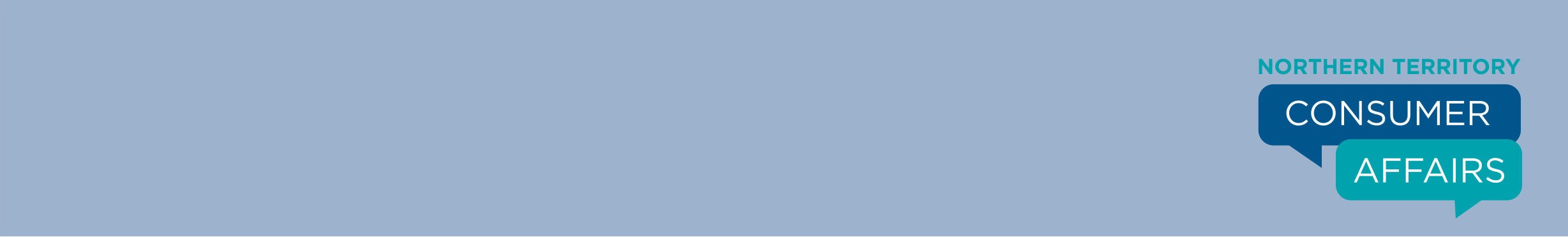 APPLICATION TO COMMISSIONER FOR DECISIONSection 54FC and Building (Resolution of Residential Building Work Disputes) Regulations 19 Northern Territory of Australia Building ActInformation:Pursuant to section 54FC of the Building Act, a current owner of a residential building may apply to the Commissioner of Residential Building Disputes about a consumer guarantee dispute. A consumer guarantee dispute is a dispute between a current owner and a residential builder who has carried out prescribed residential building work, and in circumstances prescribed by Regulation 18 of the Building (Resolution of Residential Building Work Disputes) Regulations. The circumstance prescribed by Regulation 18 is that there must be no contractual relationship between the current owner and builder. The contractual relationship will be considered at an end if the work has been completed and the parties consider the contractual obligations have been fulfilled, or where there is a dispute between the parties and the relationship has broken down irretrievably.The work the subject of this dispute was (tick which box applies):Performed under a contract between me/us and the builderPurchased by me/us as a subsequent ownerSection 54FC and Building (Resolution of Residential Building Work Disputes) Regulations 19Date Approved 31 December 2012Page 1 of 7Section 54FC and Building (Resolution of Residential Building Work Disputes) Regulations 19Date Approved 31 December 2012Page 2 of 7The effective period for allegations of defective work is the total of the construction period, and the defect periodFor allegations of defective work and where the work has not been completed (construction period)Section 54FC and Building (Resolution of Residential Building Work Disputes) Regulations 19SECTION 5 - WHAT ORDERS ARE SOUGHT?The Commissioner of Residential Building Disputes may only make orders for a builder to rectify defective work, and complete incomplete work. Where there are circumstances that make it impracticable for the builder to rectify or complete the work, the Commissioner also has the power to order compensation for the completion of incomplete work, or the rectification of defective work.Please specify the type of order sought and approximate value:Type of order:Order/s for the builder to rectify defective work.Order/s for the builder to complete defective work.Order/s for the builder to both complete incomplete work, and rectify defective work.Approximate value:An order for the builder to do work to the approximate value	$ of; ORAn   order   for   the   builder   to   pay   me   an   amount   as	$ compensation to rectify defective or incomplete workNote: The limit of jurisdiction of the Commissioner of Residential Building Disputes is $100,000. If your claim is for more, or the Commissioner forms the opinion that the matter involves complex questions of fact or law, your claim may be referred to the Lands, Planning, and Mining Tribunal.SECTION 6 - EVIDENCE OF DISPUTEThe Commissioner of Residential Building Disputes can only make orders where there is no contractual relationship between the parties. Parties that are in a contractual relationship should refer to their dispute resolution clauses and or seek legal advice.You are also strongly encouraged to seek legal advice if you intend to take steps to end your contract. Conduct that demonstrates an intention to end a contract, or steps taken to terminate a contract where there is no legal right for that party to do so, can have very serious consequences for that party.Please provide the date the contractual relationship ended i.e. date the relationship was considered to be irretrievably broken down, or date the contract finished, and facts to support that statement.Date   you   first   became   aware   of   the   alleged contravention?Note: This date may be used to determine if the effective period for the consumer guarantees is extended by up to 30 days.Section 54FC and Building (Resolution of Residential Building Work Disputes) Regulations 19Have you previously made a consumer guarantee dispute application? If yes, please provide concise details of the alleged contravention in that application, and the outcome.Provide copies of -any correspondence between you and the respondent;copy of certificate or policy of Residential Building Cover;evidence, e.g., photos, reports etc.SECTION 7 - DESCRIPTION OF WORKTYPE OF CONSTRUCTION ACTIVITYNew ExtensionsRenovations with an extensionBuilding Permit NumberPlease provide a brief description of the work and intended useBUILDING  CLASSIFICATIONClass of Building (BCA Part A3) – tick which appliesClass 1a (for example, a house, townhouse, duplex)Class 2 no more than 3 residential storeys (for example, units, flats)Class 10 attached building and constructed at the same time as the above Class 1a or 2 building (for example, a garage, carport)Class 10 retaining wall (whenever constructed) that is not attached to a Class 1a or Class 2 building referred to above, but on which the integrity of such a building depends.CONTRACTIs the prescribed residential work being carried out under a building contract? .. ………………………………………………………….Yes/NoIf yes, attach a copy of the contract (including any specifications, plans or variations) to the application, unless you are a subsequent owner.If no, or if you are a subsequent owner, attach a copy of any relevant plans, specifications, diagrams, or other documents pertaining to the build.SECTION 8 - DESCRIPTION OF ALLEGED CONTRAVENTIONYou MUST also complete the complaint schedule at the end of this document.SECTION 9 - APPLICATIONI/we, …………………………………………….……………………………………………………………………. the Applicant(s) hereby:-Apply to the Commissioner of Residential Building Disputes to make a decision and associated order or orders about an  alleged contravention of the consumer guarantees that has allegedly resulted in defective or incomplete work. I acknowledge that a copy of this application will be sent to the respondent, if accepted.......................................Applicant’s signature......................................Applicant’s name.......................................Date......................................2nd Applicant’s signature......................................2nd Applicant’s name.......................................DateSECTION 10 - LODGEMENT AND NOTIFICATIONThe completed application and fee should be addressed to the Commissioner of Residential Building Disputes and:POSTED TO                                   OR                                  LODGED IN PERSON Monday to Friday 8:00AM to 4:00PMCommissioner of Residential Building Disputes	1st Floor, The Met Building, PO Box 40946	13 Scaturchio StCASUARINA NT 0811                                                           CASUARINAPhone 8999 1999Westpoint ComplexCnr Railway and Stott Terraces ALICE SPRINGSPhone 8999 1999 (Darwin)Notification to other party: Pursuant to Regulation 23(1)(a) of the Building (Resolution of Residential Building Work Disputes) Regulations the Commissioner of Residential Building Disputes MUST give a copy of this application to the Respondent as soon as practicable after the application is accepted.The application must be accompanied by payment of the prescribed fee which is set out in Schedule 1 to the Building (Resolution of Residential Building Work Disputes) Regulations.The fee is payable either by cheque made payable to the “Receiver of Territory Monies” (RTM), by credit card or cash (cash by lodging in person only- DO NOT SEND CASH VIA MAIL).Payment DetailsA cheque for $	is enclosed ORPlease debit my	VISA	MasterCard	For $ 	Credit Card Number	Expiry DateCard holder name 	Card holder signature	Date     /	/ 	FOR OFFICE USE ONLYReceipt Number	DateAmount	Received ByPRIVACY STATEMENTThe Commissioner of Residential Building Disputes complies with the Information Privacy Principles scheduled to the Information Act.To view the Commissioner’s Privacy Statement, please access www.consumeraffairs.nt.gov.au or call 08 8999 1999)Section 54FC and Building (Resolution of Residential Building Work Disputes) Regulations 19Date Approved 31 December 2012Page 7 of 7DARWIN1st Floor, The Met Building, 13 Scaturchio StreetPO Box 40949, Casuarina NT 0811Tel: (08) 8999 1999 or 1800 019 319Fax: (08) 8935 7738Web: www.consumeraffairs.nt.gov.auALICE SPRINGSWestpoint ComplexCnr Railway and Stott Terraces PO Box 1745, Alice Springs,  NT  0871Tel: (08) 8924 7052	Fax: (08) 8951 5442Email: consumer@nt.gov.auCOMPLAINT SCHEDULESection 54FC and Building (Resolution of Residential Building Work Disputes) Regulations 19Date Approved 31 December 2012SECTION 1 - APPLICANTSECTION 1 - APPLICANTSECTION 1 - APPLICANTSECTION 1 - APPLICANTNAME of APPLICANT:If a company provide A contact nameNAME of APPLICANT:If a company provide A contact nameNAME of APPLICANT:If a company provide A contact nameNAME of APPLICANT:If a company provide A contact nameDAY TIME PHONE NUMBERMOBILE PHONE NUMBERFAX NUMBEREMAIL ADDRESSPOSTAL ADDRESSSECTION 2 - BUILDERSECTION 2 - BUILDERNAME of BUILDER:If a company provide A contact nameNAME of BUILDER:If a company provide A contact nameIf  you  are  unable  to  locatethe builder, you must make astatement to that effect and provide concise details of the steps taken to locate the builder.The builder’s registrationnumberDAY TIME PHONE NUMBERMOBILE PHONE NUMBERFAX NUMBEREMAIL ADDRESSPOSTAL ADDRESSPOSTAL ADDRESSSECTION 3 - DETAILS OF PROPERTYSECTION 3 - DETAILS OF PROPERTYSECTION 3 - DETAILS OF PROPERTYSECTION 3 - DETAILS OF PROPERTYLOT/PORTIONNUMBERLOCATIONe.g. Town of DarwinPROPERTY ADDRESSPROPERTY ADDRESSSECTION 4 - EFFECTIVE PERIOD FOR MAKING APPLICATIONSECTION 4 - EFFECTIVE PERIOD FOR MAKING APPLICATIONSECTION 4 - EFFECTIVE PERIOD FOR MAKING APPLICATIONNote: an application may only be made during the effective period for consumer guarantees. Applicants should refer to Regulation 7 of the Building (Resolution of Residential Building Work Disputes) Regulations. Please take the time to read the questions carefully, as incorrectly completed applications may take longer to process and you may be required to provide further information. If you require assistance completing the form, please contact the Commissioner of Residential Building Disputes (contact details available at www.consumeraffairs.nt.gov.au).Please choose which date is relevant to your circumstance -For example:if  your  claim  relates  to  non-completion  of  building  work,  please  choose  the  date  that  is  relevant  to  your circumstance under that subheading and provide relevant evidence;if your claim relates to defective work, please choose the date that is relevant to your circumstance under that subheading and provide relevant evidence;if your claim relates to both non completion and defective work, please specify both relevant dates.For allegations of non-completion of building workNote: an application may only be made during the effective period for consumer guarantees. Applicants should refer to Regulation 7 of the Building (Resolution of Residential Building Work Disputes) Regulations. Please take the time to read the questions carefully, as incorrectly completed applications may take longer to process and you may be required to provide further information. If you require assistance completing the form, please contact the Commissioner of Residential Building Disputes (contact details available at www.consumeraffairs.nt.gov.au).Please choose which date is relevant to your circumstance -For example:if  your  claim  relates  to  non-completion  of  building  work,  please  choose  the  date  that  is  relevant  to  your circumstance under that subheading and provide relevant evidence;if your claim relates to defective work, please choose the date that is relevant to your circumstance under that subheading and provide relevant evidence;if your claim relates to both non completion and defective work, please specify both relevant dates.For allegations of non-completion of building workNote: an application may only be made during the effective period for consumer guarantees. Applicants should refer to Regulation 7 of the Building (Resolution of Residential Building Work Disputes) Regulations. Please take the time to read the questions carefully, as incorrectly completed applications may take longer to process and you may be required to provide further information. If you require assistance completing the form, please contact the Commissioner of Residential Building Disputes (contact details available at www.consumeraffairs.nt.gov.au).Please choose which date is relevant to your circumstance -For example:if  your  claim  relates  to  non-completion  of  building  work,  please  choose  the  date  that  is  relevant  to  your circumstance under that subheading and provide relevant evidence;if your claim relates to defective work, please choose the date that is relevant to your circumstance under that subheading and provide relevant evidence;if your claim relates to both non completion and defective work, please specify both relevant dates.For allegations of non-completion of building workSpecify the start date relevant to your circumstancesDateEvidence attachedNon-completion (non-completion period)Non-completion (non-completion period)Non-completion (non-completion period)If the builder has started to carry out the work – the day the builder completely ceases to do soIf the builder has not started to carry out the work and the contract specifies a starting date – on the specified starting dateIf the builder has not started to carry out the work and the contract does not specify a starting date – on the date the contract was entered intoThis information is required as an applicant has 90 days from after the day or date mentioned above to make the application to the Commissioner of Residential Building Disputes about incomplete work (other timeframes apply in relation to defective work – see below)This information is required as an applicant has 90 days from after the day or date mentioned above to make the application to the Commissioner of Residential Building Disputes about incomplete work (other timeframes apply in relation to defective work – see below)This information is required as an applicant has 90 days from after the day or date mentioned above to make the application to the Commissioner of Residential Building Disputes about incomplete work (other timeframes apply in relation to defective work – see below)Specify the start date relevant to your circumstancesDateEvidence attachedIf there is a contract for the work – on the day the contract for the building work was entered intoIf there is no contract for the work – on the day the building permit is granted for the workSpecify the end date relevant to your circumstancesDateEvidence attachedIf an Occupancy Permit was required - the date on which the Occupancy Permit was grantedIf an Occupancy Permit was not required - the date on which all declarations required under the Building Act were made i.e. builders declarationIf the work has not been completed within the two years permitted by the building permit (which  does not include any extension to the original building permit) the day on which the first building permit expiredThis information is required to calculate the defect period (1 year non-structural and 6 year structural), that follows completion of the work (the construction period). The defect period starts immediately after the last day of the construction period.Note, that if the current owner becomes aware of the alleged defective work within 30 days before the end of the defect period, the defect period is extended for 30 days after the current owner became aware of the defect.ExampleIf an Occupancy Permit was required for relevant residential building work, and was granted on 1 July 2013 –the consumer guarantees in relation to non-structural defects would expire on 2 July 2014; andthe consumer guarantees in relation to structural defects would expire on 2 July 2019.This information is required to calculate the defect period (1 year non-structural and 6 year structural), that follows completion of the work (the construction period). The defect period starts immediately after the last day of the construction period.Note, that if the current owner becomes aware of the alleged defective work within 30 days before the end of the defect period, the defect period is extended for 30 days after the current owner became aware of the defect.ExampleIf an Occupancy Permit was required for relevant residential building work, and was granted on 1 July 2013 –the consumer guarantees in relation to non-structural defects would expire on 2 July 2014; andthe consumer guarantees in relation to structural defects would expire on 2 July 2019.This information is required to calculate the defect period (1 year non-structural and 6 year structural), that follows completion of the work (the construction period). The defect period starts immediately after the last day of the construction period.Note, that if the current owner becomes aware of the alleged defective work within 30 days before the end of the defect period, the defect period is extended for 30 days after the current owner became aware of the defect.ExampleIf an Occupancy Permit was required for relevant residential building work, and was granted on 1 July 2013 –the consumer guarantees in relation to non-structural defects would expire on 2 July 2014; andthe consumer guarantees in relation to structural defects would expire on 2 July 2019.Concise description ofalleged contravention of consumer guaranteesThe allegedcontravention hasresulted in incomplete work, or a defect that is–Tick relevant box/esStructuralNon-structuralIncomplete workNo.Item / LocationDescriptionAttachment (if relevant)Order soughtRespondent’s responseE.g. 1Lounge room floorDrummy and cracked tilesto an area of approximately 1m²Photo titled ‘Tiles 1’Rectify tilesRefused because thebuilder has said the tiles were as instructed by the owner, and contrary to the builder’s written advice that they were not suitable